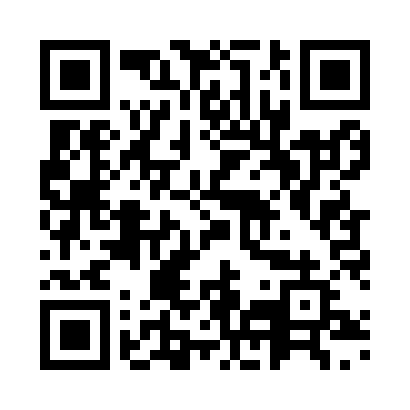 Prayer times for Lagos, NigeriaWed 1 May 2024 - Fri 31 May 2024High Latitude Method: NonePrayer Calculation Method: Egyptian General Authority of SurveyAsar Calculation Method: ShafiPrayer times provided by https://www.salahtimes.comDateDayFajrSunriseDhuhrAsrMaghribIsha1Wed5:146:3312:434:016:548:042Thu5:146:3312:434:016:548:043Fri5:146:3212:434:016:548:044Sat5:136:3212:434:026:548:055Sun5:136:3212:434:026:548:056Mon5:136:3212:434:026:548:057Tue5:126:3112:434:036:548:058Wed5:126:3112:434:036:548:059Thu5:126:3112:434:036:548:0610Fri5:116:3112:434:046:558:0611Sat5:116:3112:434:046:558:0612Sun5:116:3112:434:046:558:0613Mon5:106:3012:434:056:558:0614Tue5:106:3012:434:056:558:0715Wed5:106:3012:434:056:558:0716Thu5:106:3012:434:056:558:0717Fri5:096:3012:434:066:568:0718Sat5:096:3012:434:066:568:0819Sun5:096:3012:434:066:568:0820Mon5:096:3012:434:076:568:0821Tue5:096:3012:434:076:568:0922Wed5:096:3012:434:076:568:0923Thu5:086:3012:434:086:578:0924Fri5:086:3012:434:086:578:0925Sat5:086:3012:434:086:578:1026Sun5:086:3012:434:086:578:1027Mon5:086:3012:444:096:578:1028Tue5:086:3012:444:096:588:1129Wed5:086:3012:444:096:588:1130Thu5:086:3012:444:106:588:1131Fri5:086:3012:444:106:588:12